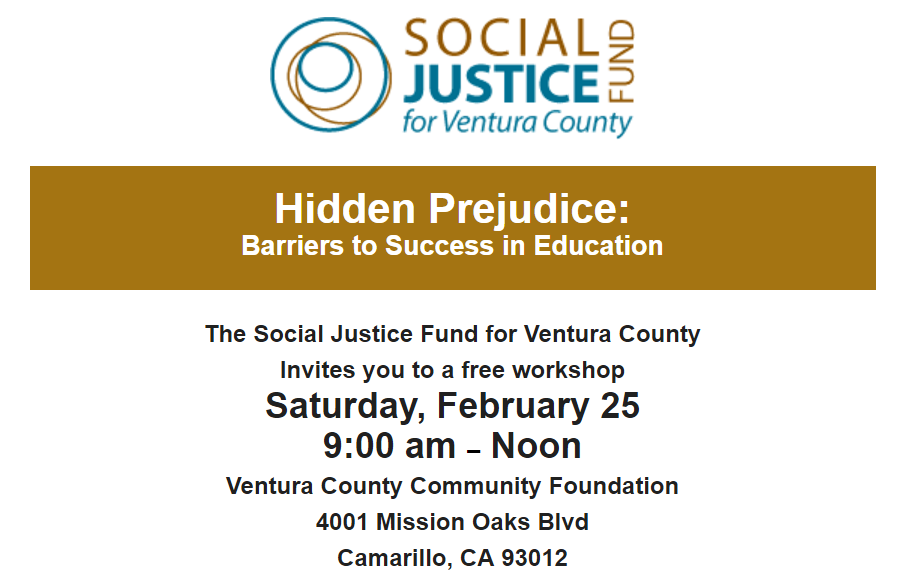 Register Today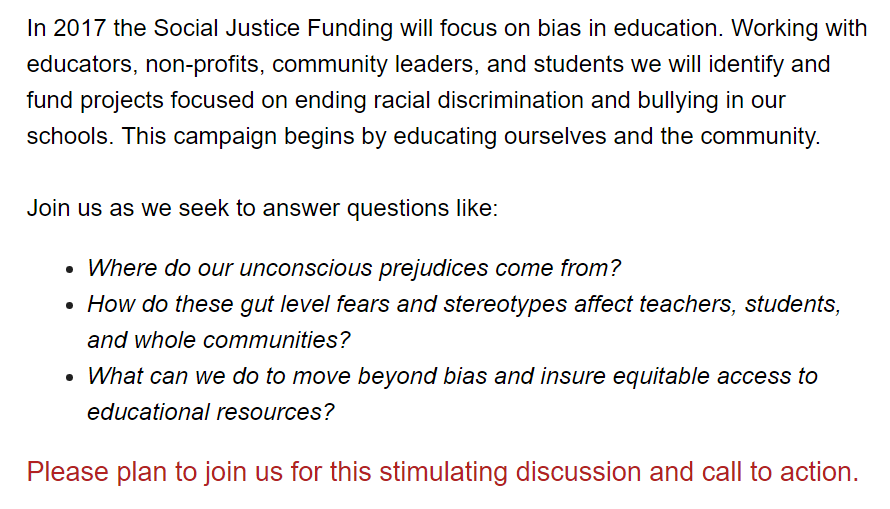 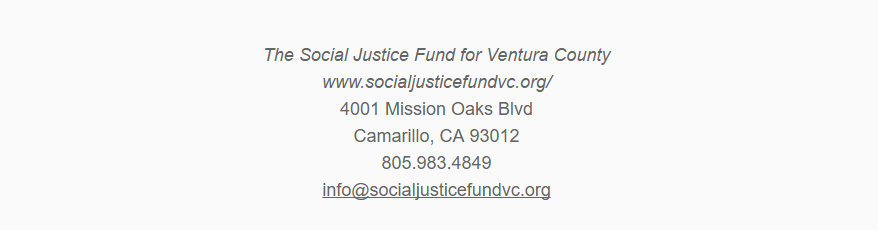 